                               Goiânia,       de       de      .(Assinatura do requerente, de acordo com o documento de identidade apresentado)DADOS CADASTRAIS DO SERVIDORDADOS CADASTRAIS DO SERVIDORDADOS CADASTRAIS DO SERVIDORDADOS CADASTRAIS DO SERVIDORDADOS CADASTRAIS DO SERVIDORDADOS CADASTRAIS DO SERVIDORDADOS CADASTRAIS DO SERVIDORDADOS CADASTRAIS DO SERVIDORDADOS CADASTRAIS DO SERVIDORDADOS CADASTRAIS DO SERVIDORDADOS CADASTRAIS DO SERVIDORNome:Nome:CPF:CPF:RG:ÓrgãoExpedidor:ÓrgãoExpedidor:Endereço:Endereço:Bairro:Bairro:Cidade:Cidade:UF:UF:CEP:CEP:Telefone:Telefone:Residencial  Residencial  Residencial  Residencial  Comercial      Comercial      Comercial      Comercial      Celular           E-mail:E-mail:Vínculo:Efetivo     Celetista   Comissionado   Temporários   Inativo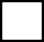 Efetivo     Celetista   Comissionado   Temporários   InativoEfetivo     Celetista   Comissionado   Temporários   InativoEfetivo     Celetista   Comissionado   Temporários   InativoEfetivo     Celetista   Comissionado   Temporários   InativoEfetivo     Celetista   Comissionado   Temporários   InativoEfetivo     Celetista   Comissionado   Temporários   InativoEfetivo     Celetista   Comissionado   Temporários   InativoEfetivo     Celetista   Comissionado   Temporários   InativoEfetivo     Celetista   Comissionado   Temporários   Inativo      Cargo:      __________________________________________________________      Cargo:      __________________________________________________________      Cargo:      __________________________________________________________      Cargo:      __________________________________________________________      Cargo:      __________________________________________________________      Cargo:      __________________________________________________________      Cargo:      __________________________________________________________      Cargo:      __________________________________________________________      Cargo:      __________________________________________________________      Cargo:      __________________________________________________________      Cargo:      __________________________________________________________Órgão de Origem:Órgão de Origem:Órgão de Origem:Órgão de Lotação:Órgão de Lotação:Órgão de Lotação:OBJETO DO REQUERIMENTOOBJETO DO REQUERIMENTOOBJETO DO REQUERIMENTOOBJETO DO REQUERIMENTOOBJETO DO REQUERIMENTOOBJETO DO REQUERIMENTOOBJETO DO REQUERIMENTOOBJETO DO REQUERIMENTOOBJETO DO REQUERIMENTOOBJETO DO REQUERIMENTOOBJETO DO REQUERIMENTOSolicito     ____________________________________________________________________________________________________________________________________________________________________________________________________________________________________________________________Solicito     ____________________________________________________________________________________________________________________________________________________________________________________________________________________________________________________________Solicito     ____________________________________________________________________________________________________________________________________________________________________________________________________________________________________________________________Solicito     ____________________________________________________________________________________________________________________________________________________________________________________________________________________________________________________________Solicito     ____________________________________________________________________________________________________________________________________________________________________________________________________________________________________________________________Solicito     ____________________________________________________________________________________________________________________________________________________________________________________________________________________________________________________________Solicito     ____________________________________________________________________________________________________________________________________________________________________________________________________________________________________________________________Solicito     ____________________________________________________________________________________________________________________________________________________________________________________________________________________________________________________________Solicito     ____________________________________________________________________________________________________________________________________________________________________________________________________________________________________________________________Solicito     ____________________________________________________________________________________________________________________________________________________________________________________________________________________________________________________________Solicito     ____________________________________________________________________________________________________________________________________________________________________________________________________________________________________________________________DOCUMENTAÇÃO NECESSÁRIADOCUMENTAÇÃO NECESSÁRIADOCUMENTAÇÃO NECESSÁRIADOCUMENTAÇÃO NECESSÁRIADOCUMENTAÇÃO NECESSÁRIADOCUMENTAÇÃO NECESSÁRIADOCUMENTAÇÃO NECESSÁRIADOCUMENTAÇÃO NECESSÁRIADOCUMENTAÇÃO NECESSÁRIADOCUMENTAÇÃO NECESSÁRIADOCUMENTAÇÃO NECESSÁRIARG, CPF e comprovante de endereço atualizado (últimos 90 dias);Tratando-se de requerimento feito via procuração, é necessária a juntada de cópia de RG e CPF do procurador e do outorgante com as respectivas firmas reconhecidas.RG, CPF e comprovante de endereço atualizado (últimos 90 dias);Tratando-se de requerimento feito via procuração, é necessária a juntada de cópia de RG e CPF do procurador e do outorgante com as respectivas firmas reconhecidas.RG, CPF e comprovante de endereço atualizado (últimos 90 dias);Tratando-se de requerimento feito via procuração, é necessária a juntada de cópia de RG e CPF do procurador e do outorgante com as respectivas firmas reconhecidas.RG, CPF e comprovante de endereço atualizado (últimos 90 dias);Tratando-se de requerimento feito via procuração, é necessária a juntada de cópia de RG e CPF do procurador e do outorgante com as respectivas firmas reconhecidas.RG, CPF e comprovante de endereço atualizado (últimos 90 dias);Tratando-se de requerimento feito via procuração, é necessária a juntada de cópia de RG e CPF do procurador e do outorgante com as respectivas firmas reconhecidas.RG, CPF e comprovante de endereço atualizado (últimos 90 dias);Tratando-se de requerimento feito via procuração, é necessária a juntada de cópia de RG e CPF do procurador e do outorgante com as respectivas firmas reconhecidas.RG, CPF e comprovante de endereço atualizado (últimos 90 dias);Tratando-se de requerimento feito via procuração, é necessária a juntada de cópia de RG e CPF do procurador e do outorgante com as respectivas firmas reconhecidas.RG, CPF e comprovante de endereço atualizado (últimos 90 dias);Tratando-se de requerimento feito via procuração, é necessária a juntada de cópia de RG e CPF do procurador e do outorgante com as respectivas firmas reconhecidas.RG, CPF e comprovante de endereço atualizado (últimos 90 dias);Tratando-se de requerimento feito via procuração, é necessária a juntada de cópia de RG e CPF do procurador e do outorgante com as respectivas firmas reconhecidas.RG, CPF e comprovante de endereço atualizado (últimos 90 dias);Tratando-se de requerimento feito via procuração, é necessária a juntada de cópia de RG e CPF do procurador e do outorgante com as respectivas firmas reconhecidas.RG, CPF e comprovante de endereço atualizado (últimos 90 dias);Tratando-se de requerimento feito via procuração, é necessária a juntada de cópia de RG e CPF do procurador e do outorgante com as respectivas firmas reconhecidas.